	Enstitünüz ……………………………………… Anabilim Dalı Tezsiz Yüksek Lisans Programı …………… numaralı öğrencisiyim. Mezuniyetim için gerekli olan işlemlerin yapılmasını istiyorum.	Gereğine arz ederim. 				                                                     … / … /20...						                                    … / … / 20...                      Öğrenci Adı Soyadı 							Danışman Adı Soyadıİmza                                                    					İmza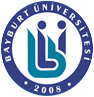 T.C.BAYBURT ÜNİVERSİTESİLİSANSÜSTÜ EĞİTİM ENSTİTÜSÜTEZSİZ YÜKSEK LİSANS MEZUNİYET TALEP DİLEKÇESİ